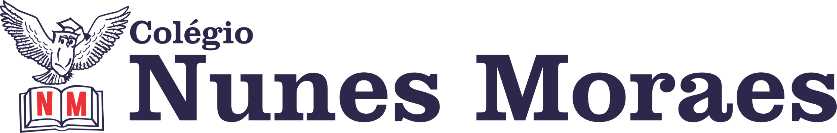 “SE CADA UM CULTIVAR AFETO, BELEZA E LEALDADE EM SEU AMBIENTE, POR PEQUENO QUE SEJA, ISSO HÁ DE ESPALHAR CLARIDADE NO MUNDO.”FELIZ SEXTA-FEIRA!1ª aula: 7:20h às 8:15h – PORTUGUÊS- PROFESSORA; MONNALYSALeitura e discussão páginas 4 a 10 pelo google meetDurante a resolução dessas questões a professora Monnalysa vai tirar dúvidas no WhatsApp (9.9183-9273)Faça foto das atividades que você realizou e envie para coordenação Margarete (9.9198-6443)Essa atividade será pontuada para nota.2ª aula: 8:15h às 9:10h EDUCAÇÃO FÍSICA – PROFESSOR: JÚNIOR LIMA ATIVIDADE FÍSICA X EXERCÍCIO FÍSICO 1º passo: Assistir à videoaula no link abaixo. https://youtu.be/YJojOrVpatc 2º passo: Acompanhar a aula pelos slides enviados para o whatsapp do grupo. 3º passo: Durante todo o tempo de aula o professor estará disponível no grupo de estudos para auxiliar nas atividades e retirar dúvidas.4º passo: Responda os exemplos citados no vídeo.Ex: Exemplo 01: É atividade Física ou Exercício Físico?São 06 (seis) exemplos.Envie as respostas para a coordenação.IMPORTANTE:  O conteúdo desta aula será utilizado para avaliação da 2ª etapa. Incluiremos a data no calendário de provas.Durante a resolução dessas questões a professor Júnior vai tirar dúvidas no WhatsApp (99157-7010)Faça foto das atividades que você realizou e envie para coordenação Margarete (9.9198-6443)Essa atividade será pontuada para nota.

Intervalo: 9:10h às 9:45h3ª aula: 9:45h às 10:40 h – MATEMÁTICA – PROFESSOR: RICARDO BENTO1º passo: Leitura dos textos das páginas: 70 e 71.2º passo: Acessar o link: https://youtu.be/Y-5QVSjnFF4 3º passo: Resolver as questões 1 e 2 da página 70 e questões 1 e 2 da página 71. 4º passo: enviar as atividades para a Margarete.5º passo: Correção das atividades.Durante a resolução dessas questões a professor Ricardo vai tirar dúvidas no WhatsApp (9.9200-2512)Faça foto das atividades que você realizou e envie para coordenação Margarete (9.9198-6443)Essa atividade será pontuada para nota.4ª aula: 10:40h às 11:35h PORTUGUÊS- PROFESSORA: MONNALYSA1º passo: Resolução páginas 7 a 10 – questões 4 a 12.2º passo: Enviar para Margarete.3º passo: Correção – 10 minutos.Durante a resolução dessas questões a professora Monnalysa vai tirar dúvidas no WhatsApp (9.9183-9273)Faça foto das atividades que você realizou e envie para coordenação Margarete (9.9198-6443)Essa atividade será pontuada para nota.BOM FINAL DE SEMANA!!